提供反馈  tígōng fănkuì –  Feedback geben                            ……………………………                     
                                                                                                                                                                                                                                           míngzi
Tīng jièshào, bìng duì nèiróng, fāyīn hé yǔyán, yǔfǎ tígōng fǎnkuì.  
Höre dir die Vorstellung der Familie an und gib zu Inhalt, Aussprache und Sprache/Grammatik Feedback. 
Mache dir Notizen beim Hören!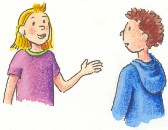 ------------------------------------------------------------------------------------------------------------------------------------CI UV7-1-2
提供反馈  tígōng fănkuì – Feedback geben                               ……………………………
                                                                                                                                                                                                                                          míngzi
Tīng jièshào, bìng duì nèiróng, fāyīn hé yǔyán, yǔfǎ tígōng fǎnkuì.  
Höre dir die Vorstellung der Familie an und gib zu Inhalt, Aussprache und Sprache/Grammatik Feedback. 
Mache dir Notizen beim Hören!
提供反馈  tígōng fănkuì – Feedback geben                               ……………………………
                                                                                                                                                                                                                                          míngzi
Tīng jièshào, bìng duì nèiróng, fāyīn hé yǔyán, yǔfǎ tígōng fǎnkuì.  
Höre dir die Vorstellung der Familie an und gib zu Inhalt, Aussprache und Sprache/Grammatik Feedback. Mache dir Notizen beim Hören!
Nèiróng - InhaltNèiróng - InhaltNĭ jièshào le ... jiā.Nĭ  jièshào de …  Nĭ jièshào de bù tài quán, yīnwèi nǐ wàngle shuō …                            □ Wáng Yīmíng    □ Zhāng Dōng     □ Liú Yáng    □ Mǎ Lì     quán                           bù tài quán…..Fāyīn – AusspracheFāyīn – AusspracheNĭ  shuō de …     ....      nĭ  fāyīn de bù tài qīngchu.    ...      nĭ fāyīn cuòle! qīngchu                  bù tài qīngchu …..…..Yǔyán/ yǔfǎ – Sprache/GrammatikYǔyán/ yǔfǎ – Sprache/GrammatikNĭ  de jùzi...Nĭ  de jùzi bù tài duì, yīnwèi  ...  shuō cuòle! dōu duì!                 bù tài duì. ...Nèiróng - InhaltNèiróng - InhaltNĭ jièshào  le ... jiā.Nĭ  jièshào de …  Nĭ jièshào de bù tài quán, yīnwèi nǐ wàngle shuō …                             □ Wáng Yīmíng    □ Zhāng Dōng     □ Liú Yáng    □ Mǎ Lì     quán                           bù tài quán…..Fāyīn – AusspracheFāyīn – AusspracheNĭ  shuō de …     ....      nĭ  fāyīn de bù tài qīngchu.    ...      nĭ fāyīn cuòle! qīngchu                  bù tài qīngchu …..…..Yǔyán/ yǔfǎ – Sprache/GrammatikYǔyán/ yǔfǎ – Sprache/GrammatikNĭ  de jùzi...Nĭ  de jùzi bù tài duì, yīnwèi  ...  shuō cuòle! dōu duì!                 bù tài duì. Nèiróng - InhaltNèiróng - InhaltNĭ jièshào  le ... jiā.
Du hast die Familie von …. vorgestellt.Nĭ  jièshào de …    
Du hast sie  ….   vorgestellt.Nĭ  jièshào de bù tài quán, yīnwèi nǐ wàngle shuō …

Du hast sie nicht vollständig vorgestellt, weil du vergessen hast zu sagen …..□ Wáng Yīmíng    □ Zhāng Dōng   □ Liú Yáng    □ Mǎ Lì
     quán                           bù tài quán     Vollständig                            nicht ganz vollständig
…..Fāyīn – AusspracheFāyīn – AusspracheNĭ  shuō de …  
Du hast….. gesprochen.  
    ....      nĭ  fāyīn de bù tài qīngchu.
          hast du nicht ganz verständlich ausgesprochen....      nĭ fāyīn cuòle! 
              hast du falsch ausgesprochen. qīngchu                  bù tài qīngchu      verständlich                  nicht ganz verständlich…..…..Yǔyán/ yǔfǎ – Sprache/GrammatikYǔyán/ yǔfǎ – Sprache/GrammatikNĭ de jùzi...Deine Sätze waren …...
Nĭ de jùzi bù tài duì, yīnwèi  ...  shuō cuòle!
Deine Sätze waren nicht ganz korrekt, weil du …. falsch gesagt hast. dōu duì!                 bù tài duì. 
    alle korrekt                  nicht ganz korrekt...